«Весёлая песенка» https://yandex.ru/video/search?text=%D0%B2%D0%B5%D1%81%D1%91%D0%BB%D0%B0%D1%8F%20%D0%BF%D0%B5%D1%81%D0%B5%D0%BD%D0%BA%D0%B0&path=wizard&autoplay=1Текст песни «Веселая песенка»Выглянуло солнышко Из-за серых туч,Золотистым зёрнышкомПрыгнул первый луч.Скачет по полям, с небом пополам, Песенку весёлую напевает  нам.Скачет по полям, с небом пополам, Песенку весёлую напевает  нам.И от этой песенкиТает тишина,И с ручьями веселоПрыгает весна.Скачет по полям, с небом пополам, Песенку весёлую напевает  нам.Скачет по полям, с небом пополам, Песенку весёлую напевает  нам.Разбудили песенкуТёплые лучи,И на ветках веселоПрыгают грачи.Скачут по полям, с небом пополам, Песенку веселую напевают  нам.Скачут по полям, с небом пополам, Песенку веселую напевают  нам.В песенку задорнуюПросто влюблена,Прыгает огромнаяДетская страна.Скачет по полям, с небом пополам, Песенку весёлую напевает  нам.Скачет по полям, с небом пополам, Песенку весёлую напевает  нам.Скачет по полям, с небом пополам, Песенку весёлую напевает  нам.Ля-ля-ля-ля-ля, ля-ля-ля-ля-ля.И под эту песенку кружится земля.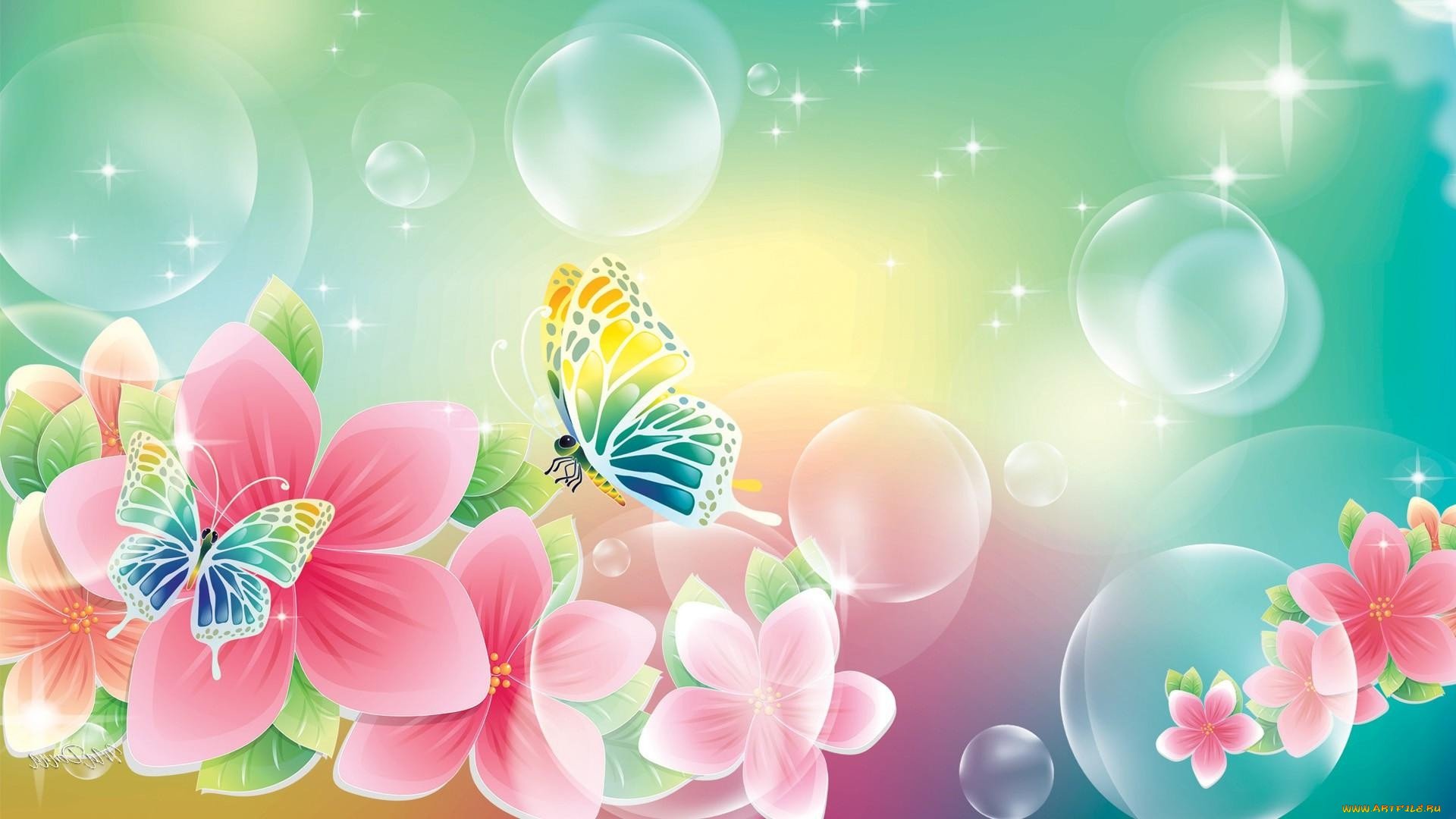 